  MADONAS NOVADA PAŠVALDĪBA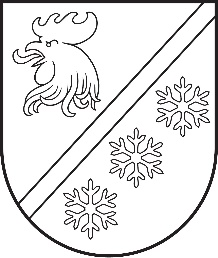 Reģ. Nr. 90000054572Saieta laukums 1, Madona, Madonas novads, LV-4801 t. 64860090, e-pasts: pasts@madona.lv ___________________________________________________________________________MADONAS NOVADA PAŠVALDĪBAS DOMESLĒMUMSMadonā2024. gada 28. martā						        	     		           Nr. 160								                  (protokols Nr. 6, 12. p.)				Par finansējuma piešķiršanu Mārcienas sociālās aprūpes centram aprīkojuma  iegādeiMadonas novada Sociālajā dienestā 06.03.2024. saņemts Mārcienas Sociālā aprūpes centra (turpmāk – SAC) vadītājas iesniegums par nepieciešamību iegādāties aprīkojumu klientu kvalitatīvas aprūpes nodrošināšanai.Klientu paliatīvajai aprūpei nepieciešama funkcionāla, elektriski regulējama medicīniskā gulta ar pretizgulējuma  matraci. Šobrīd Mārcienas SAC ir klients, kurš ir gulošs, ar izteiktu lieko svaru, tāpēc nespēj  kvalitatīvi gulēt standarta izmēra gultā. Šim klientam ir nepieciešama bariatriskā elektriskā aprūpes gulta, ar pretizgulējuma matraci, kas  palīdzētu  nodrošināt kvalitatīvu veselības un aprūpes darba kvalitāti. Savukārt gulošu  klientu kvalitatīvai  mazgāšanai ir nepieciešama mobilā hidrauliskā vanna, jo Mārcienas SAC ir 14 guloši klienti pārsvarā ir pēc insultiem vai citām smagām saslimšanām. Savukārt, lai veiktu klienta veselības profilaktiskās apskates, ir nepieciešama klienta nosvēršana. Lielākā daļa klientu nevar nostāvēt uz svariem, jo pārvietojas ar ratiņkrēslu vai citu palīglīdzekļu palīdzību, tāpēc ir nepieciešams iegādāties verificētu krēslu–svarus.Izvērtējot nepieciešamos tehniskos parametrus un veicot cenu aptauju, atbilstošākais piedāvājums bija no firmas UAB „TEIDA” par kopīgo summu – 9123,57 euro (ieskaitot PVN).Noklausījusies sniegto informāciju, ņemot vērā 13.03.2024. Sociālo un veselības jautājumu komitejas un 19.03.2024. Finanšu un attīstības komitejas atzinumus, atklāti balsojot: PAR - 16 (Agris Lungevičs, Aigars Šķēls, Aivis Masaļskis, Andris Dombrovskis, Andris Sakne, Artūrs Čačka, Artūrs Grandāns, Arvīds Greidiņš, Gatis Teilis, Gunārs Ikaunieks, Iveta Peilāne, Kaspars Udrass, Rūdolfs Preiss, Sandra Maksimova, Valda Kļaviņa, Zigfrīds Gora), PRET - NAV, ATTURAS - NAV, Madonas novada pašvaldības dome NOLEMJ:Atbalstīt nepieciešamā finansējuma – EUR 9123,57 (deviņi tūkstoši viens simts divdesmit trīs euro, 57 centi), tajā skaitā PVN, – piešķiršanu Mārcienas Sociālās aprūpes centram funkcionālās, elektriski regulējamās medicīniskās gultas ar pretizgulējuma  matraci, baratriskās elektriskās aprūpes gultas ar pretizgulējuma matraci un pretizgulējuma matraci komplektā ar kompresoru, mobilās hidrauliskās vannas un krēsla–svaru iegādei. Finansējums – no Madonas novada pašvaldības budžeta nesadalītajiem līdzekļiem, kas ņemti no Mārcienas pagasta pārvaldes 2023. gada atlikuma.             Domes priekšsēdētājs					             A. Lungevičs	Zeile 29638253